BRØTTUM BYGDEKVINNELAG – HALVÅRSPLAN
VINTER/VÅR 2019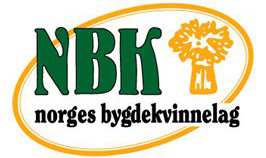 GODT NYTTÅR og velkommen til et nytt år med Brøttum Bygdekvinnelag. Vi i styret håper at denne planen gir deg inspirasjon til å møte opp på medlemsmøter og delta på utflukter.Ta med venner og gode naboer!! Gamle og nye medlemmer er velkommen!!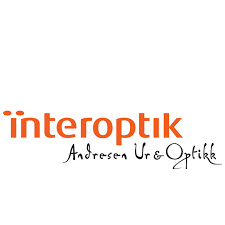 MEDLEMSMØTE ONSDAG 30. JANUAR KL. 19.TEMA PÅ MØTET ER «ØYET DITT». OPTIKER SIMEN ANDRESEN KOMMER OG FORTELLER.
ALLE TAR MED SEG KAKER SOM DE HAR IGJEN ETTER JUL. STYRET ORDNER KAFFE.STED: BRØTHEIM            GEVINSTER: ULVEROA 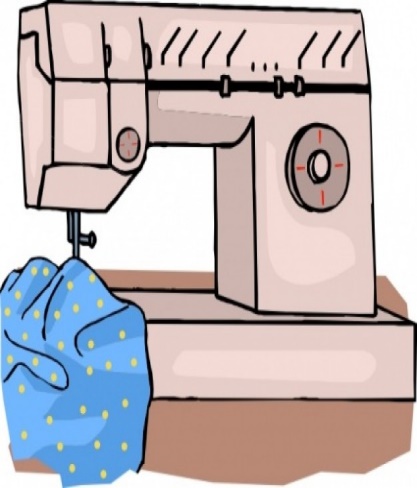 MEDLEMSMØTE ONSDAG 27. FEBRUAR KL. 19.SYKVELD V/ LIV BJØRNSTAD FRA BJØRNSTAD SKS AS I ROMEDAL.
VI FÅR DEMONSTRERT DE NYESTE SYMASKINENE FRA JANOME. DE SOM ØNSKER KAN FÅ PRØVE SYMASKINENE OG SY ET LITE PLAGG. STOFF, FERDIG KLIPT, KAN KJØPES.STED: BRØTHEIM   BEVERTNING: BERGSENGROA
GEVINSTER: SVARTPUTTEN/SENTRUM/FRENGDAMENS AFTEN FREDAG 29. MARS KL. 1.9.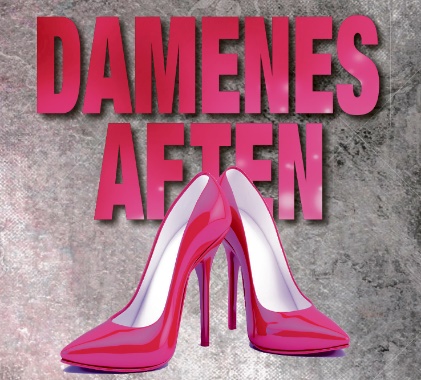 
INGEBORG HELDAL ER KVELDENS KONFRANSIER. OVERSKUDDET FRA KVELDEN VIL GÅ TIL KRAFTTAK MOT KREFT.EGEN INVITASJON KOMMER!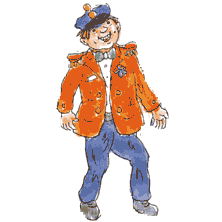 MEDLEMSMØTE ONSDAG 24. APRIL KL. 19.POLITIADVOKAT 2. JULIE DALSVEEN KOMMER OG FORTELLER OSS OM «POLITIADVOKATENS ARBEIDSHVERDAG».STED: BRØTHEIM    
BEVERTNING: ALMSHØGDA/KLØVSTADHØGDA 
GEVINSTER: BERGSENGROABYVANDRING I LILLEHAMMER ONSDAG 22. MAI.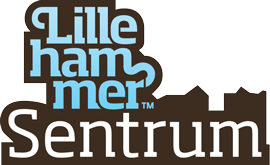 VI BESØKER HELSEKOSTBUTIKKEN TIL HILDE BAKKE LIEN «JORDNÆRT» OG DERETTER OMVISNING PÅ LILLEHAMMER VIDEREGÅENDE AVDELING SØR. HER VIL DET BLI BEVERTING.

FELLES AVREISE FRA SKOLEN KL. 17.GEVINSTER: ALMSHØGDA/KLØVSTADHØGDA
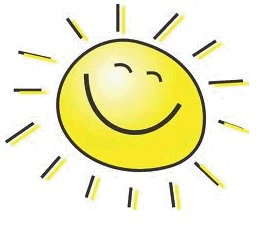 SOMMERAVSLUTNING FREDAG 21. JUNI KL. 18.ÅRETS SOMMER AVSLUTNING BLIR PÅ KVARSTADSETRA HOS HELENA OG HANS FOGNER.MER INFORMASJON MED PÅMELDING KOMMER SENERE.

FELLES AVREISE FRA SKOLEN KL.17.
 Ta kontakt med oss i styret hvis du lurer på noe. Håper vi sees! Hilsen
 StyretHanne-Marit, leder tlf. 481 96 248     Gunhild, nestleder tlf. 416 81 340
Anne R., kasserer tlf. 976 43 491         Guri, studieleder tlf. 907 86 617
Anne B.B., sekretær tlf. 416 61 696      Wenche, vara tlf. 907 65 859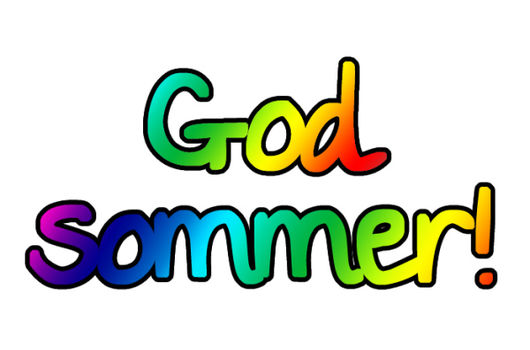 